Del 4 LIVET I ANDEN Hur var det för de första kristna veckan e er att Jesus Kristus hade stigit upp till himlen? Förmodligen kände de sig ensamma och övergivna. Kvällen innan korsfästelsen hade Jesus lovat lärjungarna att han skulle sända den helige Ande att vara med dem. Det var nu sju veckor sedan, och nu började de undra om Anden hade kommit, men att de skulle ha missat det. Knappast. På femtionde dagen e er Jesu uppståndelse framträdde den helige Ande här på jorden med en spektakulär entré (Apostlagärningarna 2:1–4). På ett mäktigt sätt påbörjade Gud nästa etapp i sin frälsningsplan, då den helige Ande utgöts över Jesu efterföljare. På samma sätt som de första lärjungarna fylldes av den helige Ande där och då, sker samma sak idag när en människa blir kristen och född på nytt – Andens verk och närvaro fortgår även in på 2000-talet. När man blir döpt, omvänder sig och börjar det nya livet som en Jesu lärjunge – då får man ta emot den helige Ande (Apostlagärningarna 2:38). Så att vara kristen är att leva i Anden. 1. Hur skulle du beskriva den helige Ande för någon som inte är kristen? 2. När tar en människa emot den helige Ande i sitt liv?   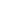 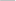 3. Vad är det viktigaste som den helige Ande gör i en människa innan hon blir en kristen? 4. I Joel 2:28–29 finns en av Gamla testamentets mest kända profetior. När gick den i uppfyllelse? 5. Vilka skillnader finns det mellan vad den helige Ande gör i GT och vad han gör i NT och idag? BIBELVERSER ATT MEMORERA Vet ni inte att er kropp är ett tempel för den heliga an- den, som ni har inom er och som ni har fått från Gud? Ni tillhör inte er själva. Gud har köpt er och priset är betalt. Ära då Gud med er kropp. Första Korinthierbrevet 6:19–20 DEN HELIGE ANDE ÄR EN PERSON Bibeln visar tydligt att den helige Ande är Gud själv, den tredje personen i Treenigheten. Att Anden är just en person, och inte någon opersonlig kra , visar följande bibelställen: Han vittnar 		Johannesevangeliet 15:26Han talar 			Apostlagärningarna 8:29  Han utnämner 		Apostlagärningarna 20:28Han leder 			Romarbrevet 8:14Han stöder och vädjar 		Romarbrevet 8:26 Han blir bedrövad 		Efesierbrevet 4:306. Hur kan vi öppna oss mer för den helige Andes verk i våra liv? 7. Hur ser relationen mellan den helige Ande och Jesus ut (Johannesevangeliet 16:14–15)? 8. Vad tänker och känner du när du läser Romarbrevet 8:26–27? 9. Vad är skillnaden mellan Andens frukt (Galaterbrevet 5:22–23) och Andens gåvor (Romarbrevet 12:6–8; Första Korinthierbrevet 12:4–10, 28)? 10. Finns det något av områdena i Galaterbrevet 5:22–23 där du har sett en växt i ditt liv de senaste åren? ”Helige Ande, låt nu ske undret, som väcker oss alla. Låt Guds församling än få se eld ifrån himmelen falla. Oss ock ett styng i hjärtat giv, stynget som blir vår själ till liv. Helige Ande, hör oss.” Den svenska psalmboken, psalm 161 vers 1 